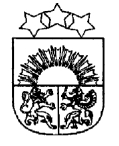 LATVIJAS  REPUBLIKA  KRĀSLAVAS  NOVADSKRĀSLAVAS  NOVADA  DOMEReģ. Nr. 90001267487Rīgas iela 51, Krāslava, Krāslavas nov., LV-5601. Tālrunis +371 65624383, fakss +371 65681772e-pasts: dome@kraslava.lvKrāslavāSĒDES  PROTOKOLS2016.gada 25.februārī                                            				 	    	 Nr.2Sēde sasaukta	 Rīgas ielā 51, Krāslavā, plkst.1400Sēdi atklāj plkst.1400Sēdi vada 	– novada domes priekšsēdētājs Gunārs UpenieksProtokolē 	– domes lietvede Ārija LeonovičaPiedalās: 	  Deputāti- Vitālijs Aišpurs, Vera Bīriņa, Jāzeps Dobkevičs, Aleksandrs Jevtušoks, Raimonds Kalvišs, Aivars Krūmiņš, Viktorija Lene, Antons Ļaksa, Viktors Moisejs, Juris Saksons, Jānis Tukāns,  Gunārs Upenieks, Viktorija Vengreviča, Ēriks ZaikovskisPašvaldības administrācijas darbinieki: J.Geiba		- izpilddirektorsJ.Mančinskis		- izpilddirektora vietnieksV.Aišpurs		- Administratīvās nodaļas vadītājsI.Hmeļņicka		- izpilddirektora vietniece finanšu un budžeta jautājumosI.Danovska		- Būvvaldes vadītājaI.Dzalbe		- attīstības nodaļas vadītājaE.Ciganovičs		- juriskonsultsJ.Križanovska		- grāmatvedības nodaļas vadītājaV.Bluss		- ceļu inženierisI.Kavinska		- sabiedrisko attiecību speciālisteE.Škutāne		- informatīvā biļetena “Krāslavas Vēstis” redaktoreČ.Kozlovska		- Krāslavas gr.Plāteru v.n. Poļu pamatskolas direktoreNepiedalās - Vjačeslavs Aprups (komandējumā) Sēdes vadītājs G.Upenieks piedāvā veikt izmaiņas sēdes darba kārtībā un iekļaut:papildpunktu Nr.11.2 „ Par Krāslavas novada pašvaldības lēmuma atcelšanu”;papildjautājumu Nr.12 “Par balvu piešķiršanu Krāslavas novada sportistiem”;papildjautājumu Nr.13 “Par Krāslavas novada pašvaldības nekustamā īpašuma atsavināšanu”;papildjautājumu Nr.14 “Par pašvaldības nekustamā īpašuma daļas nodošanu bezatlīdzības lietošanā”;papildjautājumu Nr.15 “Par nekustamā īpašuma nosacīto cenu”;papildjautājumu Nr.16 “Par  nekustamā īpašuma nodokļa atvieglojumu piešķiršanu”;papildjautājumu Nr.17 “Par Krāslavas novada pašvaldības nekustamo īpašumu ierakstīšanu zemesgrāmatā uz pašvaldības vārda”;papildjautājumu Nr.18 “Par nekustamā īpašuma nodokļa parāda un nokavējuma naudas piedziņu bezstrīda kārtībā”;papildjautājumu Nr.19 “Par dāvinājuma pieņemšanu”;papildjautājumu Nr.20 “Par finansējuma piešķiršanu”;papildjautājumu Nr.21 “Par materiālās palīdzības piešķiršanu”;papildjautājumu Nr.22 “Par samaksas atgūšanu no vecākiem par ārpusģimenes aprūpes pakalpojumiem”;papildjautājumu Nr.23 “Par pirmpirkuma tiesību izmantošanu”;papildjautājumu Nr.24 “Par pašvaldības piedalīšanos projektā „Zivju mazuļu ielaišana Krāslavas novada ezeros””;papildjautājumu Nr.25 “Par Krāslavas novada pašvaldības 2015.gada budžeta izpildi”.Sēdes vadītājs G.Upenieks piedāvā izslēgt no darba kārtības 4.jautājuma “Zemes jautājumi” 17.punktu precizēšanai.Deputātiem citu priekšlikumu un iebildumu nav.Balso par sēdes darba kārtību ar grozījumiem.Vārdiski un atklāti balsojot:par –  V.Aišpurs, V.Bīriņa, J.Dobkevičs, A.Jevtušoks, R.Kalvišs, A.Krūmiņš, V.Lene, A.Ļaksa,  V.Moisejs, J.Saksons, J.Tukāns, G.Upenieks, V.Vengreviča, Ē.Zaikovskispret - navatturas - navAtklāti balsojot, par – 14, pret – nav, atturas – nav, Krāslavas novada dome nolemj:Apstiprināt sēdes darba kārtību ar grozījumiem.Darba kārtība:Par zemes ierīcības projekta apstiprināšanuPar zemes gabala sadalīšanuPar atļauju sabiedrībai ar ierobežotu atbildību „BLIKS” organizēt totalizatoru vai derību likmju pieņemšanas vietuZemes jautājumiAdresācijas jautājumiDzīvokļu jautājumiPar deklarētās dzīvesvietas ziņu anulēšanuPar rīkojuma apstiprināšanuPar speciālo atļauju (licenču) komercdarbībai zvejniecībā izsniegšanuPar projektu konkursa “Jauniešu biznesa ideju konkurss komercdarbības uzsākšanai vai attīstībai Krāslavas novadā”  nolikuma apstiprināšanuPar Krāslavas novada pašvaldības lēmuma atcelšanu Par balvu piešķiršanu Krāslavas novada sportistiemPar Krāslavas novada pašvaldības nekustamā īpašuma atsavināšanuPar pašvaldības nekustamā īpašuma daļas nodošanu bezatlīdzības lietošanāPar nekustamā īpašuma nosacīto cenuPar  nekustamā īpašuma nodokļa atvieglojumu piešķiršanuPar Krāslavas novada pašvaldības nekustamo īpašumu ierakstīšanu zemesgrāmatā uz pašvaldības vārdaPar nekustamā īpašuma nodokļa parāda un nokavējuma naudas piedziņu bezstrīda kārtībāPar dāvinājuma pieņemšanu Par finansējuma piešķiršanu Par materiālās palīdzības piešķiršanuPar samaksas atgūšanu no vecākiem par ārpusģimenes aprūpes pakalpojumiemPar pirmpirkuma tiesību izmantošanuPar pašvaldības piedalīšanos projektā „Zivju mazuļu ielaišana Krāslavas novada ezeros”Par Krāslavas novada pašvaldības 2015.gada budžeta izpildi1.§Par zemes ierīcības projekta apstiprināšanuZiņo: G.UpenieksVārdiski un atklāti balsojot:par –  V.Aišpurs, V.Bīriņa, J.Dobkevičs, A.Jevtušoks, R.Kalvišs, A.Krūmiņš, V.Lene, A.Ļaksa,           V.Moisejs,  J.Saksons, J.Tukāns, G.Upenieks, V.Vengreviča, Ē.Zaikovskispret - navatturas - navAtklāti balsojot, par – 14, pret – nav, atturas – nav, Krāslavas novada dome nolemj: 	 Saskaņā ar „Zemes ierīcības likuma” 10. panta pirmo daļu un MK noteikumiem Nr.288 “Zemes ierīcības projekta izstrādes noteikumi”, apstiprināt   nekustamā īpašuma “Rugāji”, Skaistas pagastā, Krāslavas novadā, ar kadastra apzīmējumu  6088 006 0104,  izstrādāto zemes ierīcības projektu. Nodalītajai zemes vienībai 1 ar platību 3.07 ha piešķirt “Eglītes”, Skaistas pagasts, Krāslavas novads. Zemes vienības lietošanas mērķis – zeme uz kuras galvenā saimnieciskā darbība mežsaimniecība, kods 0201.Zemes vienībai 2 ar platību 9.22 ha atstāt nosaukumu “Rugāji”, Skaistas pagasts, Krāslavas novads. Zemes vienības lietošanas mērķis – zeme uz kuras galvenā saimnieciskā darbība lauksaimniecība, kods 0101.Lēmuma projekta iesniedzējs:domes priekšsēdētājs G.UpenieksLēmuma projekta sagatavotājs:Būvvaldes vadītāja I.Danovska2.§Par zemes gabala sadalīšanuZiņo: G.UpenieksVārdiski un atklāti balsojot:par –  V.Aišpurs, V.Bīriņa, J.Dobkevičs, A.Jevtušoks, R.Kalvišs, A.Krūmiņš, V.Lene, A.Ļaksa,           V.Moisejs,  J.Saksons, J.Tukāns, G.Upenieks, V.Vengreviča, Ē.Zaikovskispret - navatturas - navAtklāti balsojot, par – 14, pret – nav, atturas – nav, Krāslavas novada dome nolemj:      Saskaņā ar “Zemes ierīcības likuma” 8.pantu,  atļaut zemes īpašuma “Alejas”, Kaplavas pagastā, Krāslavas novadā  (zemes kadastra vienības Nr. 6070 006 0004) sadali un zemes ierīcības projekta pasūtīšanu. Pamatojums – zemesgrāmatu apliecība, zemes robežu plāns, īpašnieka Valērija G[..] iesniegums.Zemes gabalu sadalīt atbilstoši pievienotajai shēmai un darba uzdevumam.Lēmuma projekta iesniedzējs:domes priekšsēdētājs G.UpenieksLēmuma projekta sagatavotājs:Būvvaldes vadītāja I.Danovska3.§Par atļauju sabiedrībai ar ierobežotu atbildību „BLIKS” organizēt totalizatoru vai derību likmju pieņemšanas vietuZiņo: G.UpenieksVārdiski un atklāti balsojot:par –  V.Aišpurs, V.Bīriņa, J.Dobkevičs, A.Jevtušoks, A.Krūmiņš, V.Lene, A.Ļaksa,           V.Moisejs,  J.Saksons, J.Tukāns, G.Upenieks, V.Vengreviča, Ē.Zaikovskispret - R.Kalvišsatturas - navAtklāti balsojot, par – 13, pret – 1, atturas – nav, Krāslavas novada dome nolemj:Pamatojoties uz Azartspēļu un izložu likuma 41.panta otro daļu, 42.panta pirmo, otro, trešo, ceturto, un piekto daļu, izskatot sabiedrības ar ierobežotu atbildību „BLIKS”, reģistrācijas Nr.40103004068, juridiskā adrese Miera ielā 15 k-2, Rīgā, 2016.gada 15.februāra iesniegumu Nr.16, ar lūgumu atļaut organizēt totalizatoru vai derību likmju pieņemšanas vietu, organizējot to SIA „BLIKS” piederošajās telpās Tirgus ielā 1, Krāslavā, Krāslavas novadā, izvērtējot iesniegumā minēto totalizatora un derību likmju pieņemšanas vietas atbilstību Azartspēļu un izložu likumā noteiktajām prasībām, atļaut sabiedrībai ar ierobežotu atbildību „BLIKS”, reģistrācijas Nr.40103004068, juridiskā adrese Miera iela 15 k-2, Rīga, papildus azartspēlēm atvērt totalizatora vai derību likmju pieņemšanas vietu un organizēt attiecīgās azartspēles Tirgus ielā 1, Krāslavā, Krāslavas novadā.Lēmuma projekta iesniedzējs:Domes priekšsēdētājs G.UpenieksLēmuma projektu sagatavoja:Domes juriskonsults E.Ciganovičs4.§Zemes jautājumiZiņo: G.UpenieksDebatēs piedalās: R.Kalvišs, A.JevtušoksVārdiski un atklāti balsojot:par –  V.Aišpurs, V.Bīriņa, J.Dobkevičs, A.Jevtušoks, R.Kalvišs, A.Krūmiņš, V.Lene, A.Ļaksa,           V.Moisejs,  J.Saksons, J.Tukāns, G.Upenieks, V.Vengreviča, Ē.Zaikovskispret - navatturas - navAtklāti balsojot, par – 14, pret – nav, atturas – nav, Krāslavas novada dome nolemj:1. Sakarā ar to, ka Valsts un pašvaldību īpašuma privatizācijas un privatizācijas sertifikātu izmantošanas pabeigšanas likuma 25.panta 2.1 daļā noteiktajā termiņā ir noslēgts zemes nomas līgums par lietošanā bijušo zemi, atcelt Krāslavas novada domes 25.08.2011. lēmumu (protokols Nr.9, 5.§, 17.punkts) daļā par zemes vienības ar kadastra apzīmējumu 6084-004-0045 ieskaitīšanu rezerves zemes fondā.2. Saskaņā ar likuma „Par valsts un pašvaldību zemes īpašuma tiesībām un to nostiprināšanu zemesgrāmatās” 3.panta piektās daļas 2.punktu, sakarā ar to, ka Valsts un pašvaldību īpašuma privatizācijas un privatizācijas sertifikātu izmantošanas pabeigšanas likuma 25.panta 2.1 daļā noteiktajā termiņā ir noslēgts zemes nomas līgums par lietošanā bijušo zemi, noteikt, ka zemes vienība 2,16 ha platībā ar kadastra apzīmējumu 6084-004-0045 Piedrujas pagastā piekrīt Krāslavas novada pašvaldībai.3. Pamatojoties uz Zinaīdas P[..] 18.01.2016.iesniegumu, iznomāt Zinaīdai P[..], personas kods [..], dzīvo [..]Krāslavas novada pašvaldībai piekritīgo zemes vienību 0,18 ha platībā ar kadastra apzīmējumu 6084-003-0219, kā arī Krāslavas novada pašvaldībai piekritīgas zemes vienības ar kadastra apzīmējumu 6084-003-0195 daļu 0,5 ha platībā Krāslavas novada Piedrujas pagastā uz 5 gadiem, nosakot nomas maksu 0,5% apmērā no zemes kadastrālās vērtības gadā, saskaņā ar MK noteikumu Nr.735 „Noteikumi par publiskas personas zemes nomu” 18.1.punktu. Zemes lietošanas mērķis – zeme, uz kuras galvenā saimnieciskā darbība ir lauksaimniecība (kods 0101).4. Pamatojoties uz Svetlanas K[..] 20.01.2016.iesniegumu, iznomāt Svetlanai K[..], personas kods [..], dzīvo [..], Krāslavas novada pašvaldībai piekritīgas zemes vienības 0,8 ha platībā ar kadastra apzīmējumu 6084-003-3176, 0,6 ha platībā ar kadastra apzīmējumu 6084-003-0351, 0,4 ha platībā ar kadastra apzīmējumu 6084-003-0168 Krāslavas novada Piedrujas pagastā uz 5 gadiem, nosakot nomas maksu 0,5% apmērā no zemes kadastrālās vērtības gadā, saskaņā ar MK noteikumu Nr.735 „Noteikumi par publiskas personas zemes nomu” 18.1.punktu. Zemes lietošanas mērķis – zeme, uz kuras galvenā saimnieciskā darbība ir lauksaimniecība (kods 0101).5. Pamatojoties uz Romualdas P[..] 21.01.2016.iesniegumu, iznomāt Romualdai P[..], personas kods [..], dzīvo [..]”, rezerves zemes fondā ieskaitīto zemes vienību 0,36 ha platībā ar kadastra apzīmējumu 6084-003-0635 Krāslavas novada Piedrujas pagastā uz 5 gadiem, nosakot nomas maksu 0,5% apmērā no zemes kadastrālās vērtības gadā, saskaņā ar MK noteikumu Nr.735 „Noteikumi par publiskas personas zemes nomu” 18.1.punktu. Zemes lietošanas mērķis – zeme, uz kuras galvenā saimnieciskā darbība ir lauksaimniecība (kods 0101). Noteikt, ka pašvaldība var vienpusējā kārtā izbeigt zemes nomas tiesībās uz zemes vienību ar kadastra apzīmējumu 6084-003-0635 gadījumā, ja minētā zemes vienība ir nepieciešama Zemes pārvaldības likumā norādīto mērķu realizācijai.6. Pamatojoties uz K/S „Izvalta” valdes priekšsēdētāja Valda Stivriņa 12.01.2016. iesniegumu, iznomāt K/S „Izvalta”, reģistrācijas Nr.41503008128, Krāslavas novada pašvaldībai piederošo zemes vienību ar kadastra apzīmējumu 6064-004-0182 9,0 ha platībā, kā arī Krāslavas novada pašvaldībai piekritīgās zemes vienības ar kadastra apzīmējumu 6064-004-0450 daļu 0,7 ha platībā Krāslavas novada Izvaltas pagastā uz 5 gadiem, nosakot nomas maksu 0,5% apmērā no zemes kadastrālās vērtības gadā, saskaņā ar MK noteikumu Nr.735 „Noteikumi par publiskas personas zemes nomu” 18.1.punktu. Zemes lietošanas mērķis – zeme, uz kuras galvenā saimnieciskā darbība ir lauksaimniecība (kods 0101).7. Pamatojoties uz Z/S „Druvieši” īpašnieka Valda Stivriņa 12.01.2016. iesniegumu, iznomāt Z/S „Druvieši”, reģistrācijas Nr.41501016828, Krāslavas novada pašvaldībai piekritīgās zemes vienības ar kadastra apzīmējumu 6064-001-0213 daļu 1,1 ha platībā Krāslavas novada Izvaltas pagastā uz 5 gadiem, nosakot nomas maksu 0,5% apmērā no zemes kadastrālās vērtības gadā, saskaņā ar MK noteikumu Nr.735 „Noteikumi par publiskas personas zemes nomu” 18.1.punktu. Zemes lietošanas mērķis – zeme, uz kuras galvenā saimnieciskā darbība ir lauksaimniecība (kods 0101). 8. Pamatojoties uz Valsts zemes dienesta Latgales reģionālās nodaļas 13.01.2016. vēstuli Nr.2-13-L/143, sakarā ar to, ka netika izmantotas tiesības izpirkt zemi, atbilstoši Valsts un pašvaldību īpašuma privatizācijas un privatizācijas sertifikātu izmantošanas pabeigšanas likuma 25.pantā noteiktajam, izbeigt Vijai K[..], personas kods [..], pastāvīgās lietošanas tiesības uz zemes vienību ar kadastra apzīmējumu 6074-004-0443 Krāslavas novada Kombuļu pagastā.9. Saskaņā ar Valsts un pašvaldību mantas atsavināšanas likuma 1.panta 11.punkta “b” apakšpunktu noteikt, ka zemes vienība 2,4 ha platībā ar kadastra apzīmējumu 6074-004-0443 ir starpgabals. Saskaņā ar likuma „Par valsts un pašvaldību zemes īpašuma tiesībām un to nostiprināšanu zemesgrāmatās” 4'.panta otrās daļas 6.punktu noteikt, ka zemes vienība 2,4 ha platībā ar kadastra apzīmējumu 6074-004-0443 piekrīt Krāslavas novada pašvaldībai (veicot kadastrālo uzmērīšanu platība var tikt precizēta).10. Pamatojoties uz Ivana S[..] 14.01.2016. iesniegumu, lauzt 01.07.2009. Robežnieku pagasta lauku apvidus zemes nomas līgumu Nr.45-S. Izbeigt Ivanam S[..], personas kods [..], nomas tiesības uz zemes vienību ar kadastra apzīmējumu 6086-006-0527 Krāslavas novada Robežnieku pagastā.11. Pamatojoties uz Aleksandra J[..] 26.01.2016. iesniegumu, iznomāt Aleksandram J[..], personas kods [..], dzīvo [..], Krāslavas novada pašvaldībai piekritīgo zemes vienību 3,7 ha platībā ar kadastra apzīmējumu 6086-006-0527 Robežnieku pagastā uz 5 gadiem, nosakot nomas maksu 0,5% apmērā no zemes kadastrālās vērtības gadā, saskaņā ar MK noteikumu Nr.735 „Noteikumi par publiskas personas zemes nomu” 18.1.punktu. Zemes lietošanas mērķis – zeme, uz kuras galvenā saimnieciskā darbība ir lauksaimniecība (kods 0101).12. Pamatojoties uz Nikolaja S[..] 01.02.2016. iesniegumu, izbeigt Nikolajam S[..], personas kods [..], nomas tiesības uz zemes vienībām ar kadastra apzīmējumiem 6078-003-0114, 6078-003-0178 Krāslavas novada Krāslavas pagastā.13. Pamatojoties uz Gaļina L[..] 04.02.2016. iesniegumu, lauzt 19.02.2009. Kaplavas pagasta lauku apvidus zemes nomas līgumu Nr.6. Izbeigt Gaļinai L[..], personas kods [..], nomas tiesības uz zemes vienību ar kadastra apzīmējumu 6070-005-0093 Krāslavas novada Kaplavas pagastā.14. Pamatojoties uz Sņežanas T[..] 04.02.2016. iesniegumu, iznomāt Sņežanai T[..], personas kods [..], dzīvo [..], Krāslavas novada pašvaldībai piekritīgo zemes vienību 0,13 ha platībā ar kadastra apzīmējumu 6070-005-0093 Krāslavas novada Kaplavas pagastā uz 5 gadiem, nosakot nomas maksu 0,5% apmērā no zemes kadastrālās vērtības gadā, saskaņā ar MK noteikumu Nr.735 „Noteikumi par publiskas personas zemes nomu” 18.1.punktu. Zemes lietošanas mērķis – zeme, uz kuras galvenā saimnieciskā darbība ir lauksaimniecība (kods 0101).15. Pamatojoties uz zemes līdzīpašnieku Annas J[..], Regīnas B[..] un Ivana B[..] 08.02.2016. iesniegumu, saskaņā ar 2006.gada 20.jūnija Ministru kabineta noteikumiem Nr.496 „Nekustamā īpašuma lietošanas mērķu klasifikācija un nekustamā īpašuma lietošanas mērķu noteikšanas un maiņas kārtība”, mainīt lietošanas mērķi Krāslavas novada Kalniešu pagasta zemes vienībai 0,8952 ha platībā ar kadastra apzīmējumu 6068-003-0158 no „Individuālo dzīvojamo māju apbūve” (kods 0601) uz „Zeme, uz kuras galvenā saimnieciskā darbība ir lauksaimniecība” (kods 0101), kas ir saskaņā ar apstiprināto Krāslavas novada teritorijas plānojumu.16. Pamatojoties uz Anatolija G[..] 10.02.2016. iesniegumu, iznomāt Anatolijam G[..], personas kods [..], dzīvo [..], Krāslavas novada pašvaldībai piekritīgo zemes vienību 0,0298 ha (298 m2) platībā ar kadastra apzīmējumu 6001-002-0828 Krāslavā, Kaplavas ielā 29 uz 5 gadiem, nosakot nomas maksu 1,5% apmērā no zemes kadastrālās vērtības gadā, piemērojot koeficientu 1,5 sakarā ar to, ka uz zemesgabala atrodas būves, kuras ir ierakstāmas, bet nav ierakstītas zemesgrāmatā, pamatojoties uz MK noteikumu Nr.735 „Noteikumi par publiskas personas zemes nomu” 7.2.punktu, 9.1.punktu. Zemes lietošanas mērķis – individuālo dzīvojamo māju apbūve (kods 0601). Uz zemes vienības ar kadastra apzīmējumu 6001-002-0828 atrodas Anatolijam G[..] piederoša dzīvojamā māja ar saimniecības ēkām saskaņā ar 07.01.2016. mantojuma apliecību.17. (izslēgts)18. Pamatojoties uz zemes lietotāja Josifa B[..], zemes nomnieku Valērija K[..] un Igora P[..] 29.05.2014. iesniegumu, sakarā ar kadastra kartē attēloto zemes vienību robežu neatbilstību dabā esošajām robežām, aktualizēt Krāslavas novada Robežnieku pagasta kadastra karti. Precizēt zemes vienību ar kadastra apzīmējumiem 6086-004-0354, 6086-004-0358, 6086-004-0353, 6086-004-0350, 6086-004-0359 robežu konfigurāciju saskaņā ar grafisko pielikumu. Precizēt zemes vienību platības, kas pēc aktualizācijas sastāda:1) z.v. 6086-004-0354 – 0,40 ha;2) z.v. 6086-004-0358 – 1,00 ha;3) z.v. 6086-004-0353 – 1,50 ha;4) z.v. 6086-004-0350 – 1,40 ha;5) z.v. 6086-004-0359 – 0,80 ha.Sakarā ar zemes vienību robežu aktualizāciju lūgt Valsts zemes dienestam dzēst no kadastra reģistra neeksistējošus kadastra apzīmējumus 6086-004-0349 un 6086-004-0343.19. Sakarā ar to, ka uz zemes vienību ar kadastra apzīmējumu 6070-004-0172 tika atjaunotas īpašuma tiesības, lauzt 30.01.2012. Kaplavas pagasta lauku apvidus zemes nomas līgumu Nr.67. Izbeigt Antonam L[..], personas kods [..], nomas tiesības uz zemes vienību ar kadastra apzīmējumu 6070-004-0172 Krāslavas novada Kaplavas pagastā.20. Pamatojoties uz Antona L[..] 04.02.2016. iesniegumu, iznomāt Antonam L[..], personas kods [..], dzīvo [..], Krāslavas novada pašvaldībai piekritīgās zemes vienības ar kadastra apzīmējumu 6070-003-0038 daļu 7,3 ha platībā Krāslavas novada Kaplavas pagastā uz 5 gadiem, nosakot nomas maksu 0,5% apmērā no zemes kadastrālās vērtības gadā, saskaņā ar MK noteikumu Nr.735 „Noteikumi par publiskas personas zemes nomu” 18.1.punktu. Zemes lietošanas mērķis – zeme, uz kuras galvenā saimnieciskā darbība ir lauksaimniecība (kods 0101).21. Pamatojoties uz Z/S „Druvieši” īpašnieka Valda Stivriņa 12.01.2016. iesniegumu, iznomāt Z/S „Druvieši”, reģistrācijas Nr.41501016828, Krāslavas novada pašvaldībai piekritīgās zemes vienības ar kadastra apzīmējumu 6064-005-0112 daļu 0,7 ha platībā Krāslavas novada Izvaltas pagastā uz 5 gadiem, nosakot nomas maksu 0,5% apmērā no zemes kadastrālās vērtības gadā, saskaņā ar MK noteikumu Nr.735 „Noteikumi par publiskas personas zemes nomu” 18.1.punktu. Zemes lietošanas mērķis – zeme, uz kuras galvenā saimnieciskā darbība ir lauksaimniecība (kods 0101).22. Pamatojoties uz Sandra O[..] 02.02.2016. iesniegumu, iznomāt Sandrim O[..], personas kods [..], dzīvo [..]”, Krāslavas novada pašvaldībai piekritīgo zemes vienību 1,4 ha platībā ar kadastra apzīmējumu 6064-004-0049 Krāslavas novada Izvaltas pagastā uz 5 gadiem, nosakot nomas maksu 0,5% apmērā no zemes kadastrālās vērtības gadā, saskaņā ar MK noteikumu Nr.735 „Noteikumi par publiskas personas zemes nomu” 18.1.punktu. Zemes lietošanas mērķis – zeme, uz kuras galvenā saimnieciskā darbība ir lauksaimniecība (kods 0101).23. Pamatojoties uz SIA “Celmeņi ASK” valdes locekles Kristīnes Ručas 12.02.2016.iesniegumu, iznomāt SIA “Celmeņi ASK”, reģistrācijas Nr.41503016076, juridiskā adrese: Brīvības iela 12, Preiļi, Krāslavas novada pašvaldībai piekritīgās zemes vienības 210 m2 platībā ar kadastra apzīmējumu 6001-001-0471 Krāslavā, Miesnieku ielā 1B, 190 m2 platībā ar kadastra apzīmējumu 6001-001-0472 Krāslavā, Miesnieku ielā 1C, 85 m2 platībā ar kadastra apzīmējumu 6001-001-0473 Krāslavā, Miesnieku ielā 1D, uz 5 gadiem, nosakot nomas maksu 1,5% apmērā no zemes kadastrālās vērtības gadā, saskaņā ar MK noteikumu Nr.735 „Noteikumi par publiskas personas zemes nomu” 18.3.punktu. Zemes lietošanas mērķis zemes vienībai ar kadastra apzīmējumu 6001-001-0471 – zeme dzelzceļa infrastruktūras zemes nodalījuma joslā un ceļu zemes nodalījuma joslā (kods 1101). Zemes lietošanas mērķis zemes vienībai ar kadastra apzīmējumu 6001-001-0472 – pārējo sabiedriskās nozīmes objektu apbūve (kods 0908). Zemes lietošanas mērķis zemes vienībai ar kadastra apzīmējumu 6001-001-0473 – atsevišķi nodalītas atklātas autostāvvietas (kods 1105).Saskaņā ar Anatolija G[..] 14.12.2015.personīgo iesniegumu, lauzt 05.03.2007. Indras pagasta lauku apvidus zemes nomas līgumu Nr.11. Izbeigt Anatolijam G[..], personas kods[..], zemes nomas līguma tiesības uz zemes vienību ar kadastra apzīmējumu 60620040285  Krāslavas novada Indras  pagastā.Saskaņā ar Z/S ‘’Valodzīte’’ īpašnieka Nikolaja Urbanoviča 14.12.2015. personīgo iesniegumu, noslēgt ar Z/S ‘’Valodzīte’’ Reģ.Nr.LV41501017518, adrese Jaunatnes iela-3 c. Indra Krāslavas novads, lauku apvidus zemes nomas līgumu uz Krāslavas novada pašvaldībai piekritīgu zemes vienību 3,24 ha platība ar kadastra apzīmējumu 60620040285, Krāslavas novada Indras  pagastā uz 10 gadiem, nosakot nomas maksu 0,5% apmērā no zemes kadastrālās vērtības gadā, pamatojoties uz MK noteikumu Nr.735 ‘’Noteikumi par valsts un pašvaldības zemes nomu” 18.1 punktu. Zemes lietošanas mērķis – zeme, uz kuras galvenā saimnieciskā darbība ir lauksaimniecība (kods 0101).Pamatojoties uz Gunta T[..] 18.01.2016. iesniegumu, iznomāt Guntim T[..], personas kods [..], dzīvo [..], Krāslavas novada pašvaldībai piederošo zemes īpašumu “Mežmalīši” 58,3913 ha kopplatībā, kadastra Nr.6070-009-0370, kura sastāvā ir desmit zemes vienības ar kadastra apzīmējumiem 6070-001-3109 (8,87 ha), 6070-004-0093 (1,88 ha), 6070-006-3120 (20,76 ha), 6070-009-0192 (7,04 ha), 6070-009-0366 (5,67 ha), 6070-009-0417 (2,59 ha), 6070-009-0432 (0,8613 ha), 6070-009-3043 (3,72 ha), 6070-010-3054 (2,32 ha), 6070-010-3056 (4,68 ha) Krāslavas novada Kaplavas pagastā uz 10 gadiem, nosakot nomas maksu 1,5% apmērā no zemes kadastrālās vērtības gadā, saskaņā ar MK noteikumu Nr.735 „Noteikumi par publiskas personas zemes nomu” 18.3.punktu. Zemes lietošanas mērķis – zeme, uz kuras galvenā saimnieciskā darbība ir lauksaimniecība (kods 0101).Pamatojoties uz Večeslava B[..] 22.02.2016. iesniegumu, iznomāt Večeslavam B[..], personas kods [..], dzīvo [..]”, zemes reformas pabeigšanai paredzēto zemes vienību ar kadastra apzīmējumu 6078-003-0176 (4,1 ha), kā arī Krāslavas novada pašvaldībai piekritīgo zemes vienību ar kadastra apzīmējumu 6078-003-0135 (0,76 ha) Krāslavas novada Krāslavas pagastā uz 5 gadiem, nosakot nomas maksu 1,5% apmērā no zemes kadastrālās vērtības gadā, saskaņā ar MK noteikumu Nr.735 „Noteikumi par publiskas personas zemes nomu” 18.3.punktu. Zemes lietošanas mērķis – zeme, uz kuras galvenā saimnieciskā darbība ir lauksaimniecība (kods 0101).Lēmuma projekta iesniedzējs:Domes priekšsēdētājs G.UpenieksLēmuma projektu sagatavotājs:Zemes lietu speciālists I.Skerškāns5.§Adresācijas jautājumiZiņo: G.UpenieksVārdiski un atklāti balsojot:par –  V.Aišpurs, V.Bīriņa, J.Dobkevičs, A.Jevtušoks, R.Kalvišs, A.Krūmiņš, V.Lene, A.Ļaksa,           V.Moisejs,  J.Saksons, J.Tukāns, G.Upenieks, V.Vengreviča, Ē.Zaikovskispret - navatturas - navAtklāti balsojot, par – 14, pret – nav, atturas – nav, Krāslavas novada dome nolemj:1. Pamatojoties uz AS „Sadales tīkls” Austrumu Ekspluatācijas daļas 15.01.2016. vēstuli Nr.30EF10-20.01/26 “Par adreses un nosaukuma piešķiršanu”, sakarā ar nekustamā īpašuma ierakstīšanu zemesgrāmatā, saskaņā ar 08.12.2015. MK noteikumu Nr.698 „Adresācijas noteikumi” 2.8.punktu, 2.9.punktu, piešķirt transformatoru apakšstacijas ēkai uz zemes vienības ar kadastra apzīmējumu 6088-007-0243 adresi – TP-4068, c.Veterovka, Skaistas pag., Krāslavas nov., LV-5671. Pielikumā apakšstacijas ēkas izvietojuma shēma.2. Pamatojoties uz VAS „Latvijas valsts ceļi” 26.01.2016. vēstuli Nr.4.9/361 „Par nekustamā īpašuma nosaukuma un lietošanas mērķa noteikšanu”, saskaņā ar 08.12.2015. MK noteikumu Nr.698 „Adresācijas noteikumi” 2.9.punktu, piešķirt zemes īpašumam ar kadastra Nr.6068-003-2003, kura sastāvā divas zemes vienības ar kadastra apzīmējumiem 6068-003-2003 un 6068-004-2008, nosaukumu „Autoceļš A6”. Saskaņā ar 2006.gada 20.jūnija Ministru kabineta noteikumiem Nr.496 „Nekustamā īpašuma lietošanas mērķu klasifikācija un nekustamā īpašuma lietošanas mērķu noteikšanas un maiņas kārtība”, noteikt nekustamā īpašuma sastāvā esošajām zemes vienībām ar kadastra apzīmējumiem 6068-003-2003 un 6068-004-2008 lietošanas mērķi - zeme dzelzceļa infrastruktūras zemes nodalījuma joslā un ceļu zemes nodalījuma joslā (kods 1101).3. Pamatojoties uz Valsts zemes dienesta Latgales reģionālās nodaļas 29.01.2016. vēstuli Nr.9-02/518831-1/1 “Par ziņu sniegšanu Valsts adrešu reģistram”, saskaņā ar 08.12.2015. MK noteikumu Nr.698 „Adresācijas noteikumi” 2.8.punktu, likvidēt adreses sekojošām no Kadastra informācijas sistēmas dzēstajām būvēm:4. Pamatojoties uz Valsts zemes dienesta Latgales reģionālās nodaļas 05.02.2016. vēstuli Nr.9-02/514737-1/5 “Par ziņu sniegšanu Valsts adrešu reģistram”, saskaņā ar 08.12.2015. MK noteikumu Nr.698 „Adresācijas noteikumi” 2.8.punktu, 2.9.punktu, piešķirt zemes vienībai ar kadastra apzīmējumu 6062-007-0439 un uz tās esošajām jaunbūvēm ar kadastra apzīmējumiem 6062-007-0439-001, 6062-007-0439-002, 6062-007-0439-003, 6062-007-0439-004 adresi – “Jeļenas”, c.Vaicuļeva, Indras pag., Krāslavas nov., LV-5664.5. Pamatojoties uz zemes īpašnieka Jevgēnija K[..] 16.02.2016. iesniegumu, saskaņā ar 08.12.2015. MK noteikumu Nr.698 „Adresācijas noteikumi” 2.9.punktu, mainīt Krāslavas novada Kalniešu pagasta zemes īpašumam ar kadastra Nr.6068-002-0153, kura sastāvā ir zemes vienība ar kadastra apzīmējumu 6068-002-0153, nosaukumu no “Vēji” uz „Augļu dārzi”.6. Pamatojoties uz Krāslavas novada būvvaldes 2016.gada 29.janvāra izziņu Nr.9.8/25 “Par būves neesību”, saskaņā ar 08.12.2015. MK noteikumu Nr.698 „Adresācijas noteikumi” 2.8.punktu, likvidēt adresi “Pauri”, c.Geidāni, Indras pag., Krāslavas nov., no Kadastra informācijas sistēmas dzēstajām būvēm un zemes vienībai ar kadastra apzīmējumu 6062-004-0199.Lēmuma projekta iesniedzējs:Domes priekšsēdētājs G.UpenieksLēmuma projektu sagatavotājs:Zemes lietu speciālists I.Skerškāns6.§Dzīvokļu jautājumiZiņo: G.UpenieksVārdiski un atklāti balsojot:par –  V.Aišpurs, V.Bīriņa, J.Dobkevičs, A.Jevtušoks, R.Kalvišs, A.Krūmiņš, V.Lene, A.Ļaksa,           V.Moisejs,  J.Saksons, J.Tukāns, G.Upenieks, V.Vengreviča, Ē.Zaikovskispret - navatturas - navAtklāti balsojot, par – 14, pret – nav, atturas – nav, Krāslavas novada dome nolemj:1. Pamatojoties uz LR likumu “Par palīdzību dzīvokļa jautājumu risināšanā”, uzņemt dzīvokļa saņemšanas uzskaites rindā:- Kristīni U[..], deklarētā dzīvesvieta [..]Krāslavā, ( BSRC “Mūsmājas”) ģimenes sastāvs [..] cilvēks (pirmās kārtas rindā – bez vecāku gādības);- Ludmilu K[..], deklarētā dzīvesvieta [..], Krāslavā,  ģimenes sastāvs [..] cilvēki (pirmās kārtas rindā – daudzbērnu ģimene).- Anatoliju E[..], deklarētā dzīvesvieta [..]Kalniešu pag., ģimenes sastāvs [..]cilvēks (pirmās kārtas rindā – bez vecāku gādības, no ieslodzījuma).	2. Piešķirt Anatolijam E[..], deklarētā dzīvesvieta [..], Kalniešu pag., 1-istabu dzīvokli  [..]Kalniešu pag. , kop.pl. 27 m2, ģimenes sastāvs [..] cilvēks. 	Noņemt Anatoliju E[..] no dzīvokļa saņemšanas uzskaites rindas.3. Piešķirt Natālijai S[..],  deklarētā dzīvesvieta [..]Krāslavā (BSRC “Mūsmājas”) 1 –istabu dzīvokli Nr. [..][..], Krāslavā,  kop.pl. 38,29 m2, ģimenes sastāvs [..] cilvēks. (Dzīvokļa saņemšanas uzskaites pirmās kārtas rindā no 17.12.2015.)	Noņemt Natāliju S[..] no dzīvokļa saņemšanas uzskaites rindas.4. Piešķirt Žannai Č[..], deklarētā dzīvesvieta [..], Krāslavā, 2-istabu dzīvokli Nr. [..], Krāslavā,  kop.pl. 35,20 m2, ģimenes sastāvs [..] cilvēki. (Dzīvokļa saņemšanas uzskaites rindā no 20.10.2004., pirmās kārtas rindā no 25.08.2011.)	Noņemt Žannu Č[..] no dzīvokļa saņemšanas uzskaites rindas.5. Piešķirt Natālijai K[..], deklarētā dzīvesvieta [..], Krāslavā, 2-istabu dzīvokli Nr. [..], Krāslavā, kop.pl. 49,60 m2, ģimenes sastāvs [..] cilvēki. (Dzīvokļa saņemšanas uzskaites rindā no 13.04.2006.,  pirmās kārtas rindā no 26.04.2012.)	Noņemt Natāliju K[..] no dzīvokļa saņemšanas uzskaites rindas.	Atcelt Krāslavas novada domes 10.04.2007. lēmumu (protokols Nr.6, 24.§).6. Piešķirt Jurijam B[..], deklarētā dzīvesvieta [..], Kalniešu pag. dzīvokli [..], Kalniešu pag., kop.pl. 30 m2, ģimenes sastāvs [..] cilvēks. (Dzīvokļa saņemšanas uzskaites rindā no 22.04.2010.) 	Noņemt Juriju B[..] no dzīvokļa saņemšanas uzskaites rindas.Lēmuma projekta iesniedzējsDomes priekšsēdētājs G.UpenieksLēmuma projektu sagatavoja:  dzīvokļu komisija7.§Par deklarētās dzīvesvietas ziņu anulēšanuZiņo: G.UpenieksVārdiski un atklāti balsojot:par –  V.Aišpurs, V.Bīriņa, J.Dobkevičs, A.Jevtušoks, R.Kalvišs, A.Krūmiņš, V.Lene, A.Ļaksa,           V.Moisejs,  J.Saksons, J.Tukāns, G.Upenieks, V.Vengreviča, Ē.Zaikovskispret - navatturas - navAtklāti balsojot, par – 14, pret – nav, atturas – nav, Krāslavas novada dome nolemj:Pamatojoties uz LR Dzīvesvietas deklarēšanas likuma 12.panta pirmās daļas 2.punktu, anulēt ziņas par deklarēto dzīvesvietu Krāslavas novada pašvaldībā personām, kurām nav tiesiska pamata dzīvot deklarētajā dzīvesvietā:Ramonai Ž[..], Vienības ielā 41-1, Krāslavā;Anatolijam S[..], Vasarnieku ielā 7, Krāslavā;Anastasijai S[..], Vasarnieku ielā 7, Krāslavā;Denisam S[..], Vasarnieku ielā 7, Krāslavā;Ļubovai D[..] , „Pokuļi”, Pitrānu s.,  Kombuļu pagastā, Krāslavas novadā.Lēmuma projekta iesniedzējs:Domes priekšsēdētājs G.UpenieksLēmuma projekta sagatavotājs:Domes administratore-lietvede I.Bidzāne8.§Par rīkojuma apstiprināšanuZiņo: G.UpenieksVārdiski un atklāti balsojot:par –  V.Aišpurs, V.Bīriņa, J.Dobkevičs, A.Jevtušoks, R.Kalvišs, A.Krūmiņš, V.Lene, A.Ļaksa,           V.Moisejs,  J.Saksons, J.Tukāns, G.Upenieks, V.Vengreviča, Ē.Zaikovskispret - navatturas - navAtklāti balsojot, par – 14, pret – nav, atturas – nav, Krāslavas novada dome nolemj:Apstiprināt 10.02.2016. rīkojumu Nr.10 “Par transportlīdzekļu masas ierobežojumiem uz pašvaldības ceļiem”(rīkojuma pilns teksts pielikumā)Lēmuma projekta iesniedzējs:Domes priekšsēdētājs G.UpenieksLēmuma projekta sagatavotājs:Ceļu inženieris V.Bluss9.§Par speciālo atļauju (licenču) komercdarbībai zvejniecībā izsniegšanuZiņo: G.UpenieksVārdiski un atklāti balsojot:par –  V.Aišpurs, V.Bīriņa, J.Dobkevičs, A.Jevtušoks, R.Kalvišs, A.Krūmiņš, V.Lene, A.Ļaksa,           V.Moisejs,  J.Saksons, J.Tukāns, G.Upenieks, V.Vengreviča, Ē.Zaikovskispret - navatturas - navAtklāti balsojot, par – 14, pret – nav, atturas – nav, Krāslavas novada dome nolemj:Pamatojoties uz 08.09.2009. LR MK noteikumu Nr. 1015  „Kārtība, kādā izsniedz speciālo atļauju (licenci) komercdarbībai zvejniecībā, kā arī maksā valsts nodevu par speciālās atļaujas (licences) izsniegšanu” 2.2. punktu izsniegt speciālo atļauju (licenci) komercdarbībai zvejniecībā uz pieciem gadiem:  Zemnieku saimniecībai „Kairāni” (Reģ. Nr.41501023919, adrese: Rīgas iela 137, Krāslava, Krāslavas novads) zvejai Maksimovas ezerā ar 75 (septiņdesmit pieciem) metriem zivju tīkla;Zemnieku saimniecībai „Upes Līči” (Reģ. Nr.41501018392, adrese: Vecdome, Dagdas pagasts, Dagdas novads), zvejai Ižūna ezerā ar 275 (divi simti septiņdesmit pieciem) metriem zivju tīkla.Lēmuma projektu iesniedza:Plānošanas un infrastruktūras attīstības komitejaLēmuma projektu sagatavojaPašvaldības policijas inspektors A.Vecelis10.§Par projektu konkursa “Jauniešu biznesa ideju konkurss komercdarbības uzsākšanai vai attīstībai Krāslavas novadā”  nolikuma apstiprināšanuZiņo: G.UpenieksVārdiski un atklāti balsojot:par –  V.Aišpurs, V.Bīriņa, J.Dobkevičs, A.Jevtušoks, R.Kalvišs, A.Krūmiņš, V.Lene, A.Ļaksa,           V.Moisejs,  J.Saksons, J.Tukāns, G.Upenieks, V.Vengreviča, Ē.Zaikovskispret - navatturas - navAtklāti balsojot, par – 14, pret – nav, atturas – nav, Krāslavas novada dome nolemj:Apstiprināt projektu konkursa “Jauniešu biznesa ideju konkurss komercdarbības uzsākšanai vai attīstībai Krāslavas novadā” nolikumu.(nolikuma pilns teksts pielikumā)Lēmuma projektu iesniedza:Plānošanas un infrastruktūras attīstības komitejaLēmuma projektu sagatavoja:Attīstības nodaļas uzņēmējdarbības					atbalsta projekta koordinatore  I.Murāne11.§Par Krāslavas novada pašvaldības lēmuma atcelšanu11.1.Ziņo: G.Upenieks, E.Ciganovičs (juriskonsults)Debatēs piedalās: V.VengrevičaVārdiski un atklāti balsojot:par –  V.Aišpurs, V.Bīriņa, J.Dobkevičs, A.Jevtušoks, R.Kalvišs, A.Krūmiņš, V.Lene, A.Ļaksa,           V.Moisejs,  J.Saksons, J.Tukāns, G.Upenieks, V.Vengreviča, Ē.Zaikovskispret - navatturas - navAtklāti balsojot, par – 14, pret – nav, atturas – nav, Krāslavas novada dome nolemj:Pamatojoties uz likuma „Par pašvaldībām” 21.panta pirmās daļas 27.punktu un Administratīvā procesa likuma 83.panta otro daļu, atcelt Krāslavas novada domes 2014.gada 27.novembra lēmuma „Par pašvaldības nekustamā īpašuma atsavināšanu” 10.5.punktu (protokols Nr.15, 10.§, 10.5.p.).Lēmuma projekta iesniedzējs:Domes priekšsēdētājs G.UpenieksLēmuma projektu sagatavoja:Domes juriskonsults E.Ciganovičs11.2.Ziņo: G.UpenieksVārdiski un atklāti balsojot:par –  V.Aišpurs, V.Bīriņa, J.Dobkevičs, A.Jevtušoks, R.Kalvišs, A.Krūmiņš, V.Lene, A.Ļaksa,           V.Moisejs,  J.Saksons, J.Tukāns, G.Upenieks, V.Vengreviča, Ē.Zaikovskispret - navatturas - navAtklāti balsojot, par – 14, pret – nav, atturas – nav, Krāslavas novada dome nolemj:Pamatojoties uz 24.02.2016. Vienošanos par sadarbību Krāslavas gr.Plāteru v.n. Poļu pamatskolas funkcionēšanas un attīstības nodrošināšanas jomā, noslēgtu starp Polijas Republikas vēstniecību un Krāslavas novada domi, atcelt 28.01.2016. domes lēmumu (protokols Nr.1, 15.§) “Par Krāslavas gr.Plāteru v.n. Poļu pamatskolas likvidāciju”.Lēmuma projekta iesniedzējsDomes priekšsēdētājs G.Upenieks12.§Par balvu piešķiršanu Krāslavas novada sportistiemZiņo: G.UpenieksVārdiski un atklāti balsojot:par –  V.Aišpurs, V.Bīriņa, J.Dobkevičs, A.Jevtušoks, R.Kalvišs, A.Krūmiņš, V.Lene, A.Ļaksa,           V.Moisejs,  J.Saksons, J.Tukāns, G.Upenieks, V.Vengreviča, Ē.Zaikovskispret - navatturas - navAtklāti balsojot, par – 14, pret – nav, atturas – nav, Krāslavas novada dome nolemj:	Pamatojoties uz   Krāslavas novada domes 25.10.2012. noteikumiem “Kārtība, kādā piešķir naudas balvu Krāslavas novada sportistiem par izciliem sasniegumiem sportā”  (protokols Nr.18, 15.§) un Krāslavas novada domes vērtēšanas komisijas lēmumu (protokols Nr.3 no 2014.gada 10.decembra), izmaksāt naudas balvu par augstiem sasniegumiem sportā sekojošiem sportistiem un viņu treneriem:Par sasniegumiem 2015.gada Latvijas čempionātā un iegūto 2.vietu ložu šaušanā sievietēm, piešķirt Krāslavas novada komandas sportistei Diānai B[..] naudas balvu 150,-EUR (viens simts piecdesmit eiro) apmērā.Par ieguldīto darbu sportistes D.B[..] sagatavošanā dalībai 2015.gada Latvijas čempionātā, piešķirt trenerim Sergejam Š[..] naudas balvu 75,-EUR (septiņdesmit piecu eiro) apmērā.Par sasniegumiem 2015.gada Latvijas čempionātā un iegūto 3.vietu ložu šaušanā sievietēm, piešķirt Krāslavas novada komandas sportistei Karīnai K[..] naudas balvu 100,-EUR (viens simts eiro) apmērā.Par ieguldīto darbu sportistes K.K[..] sagatavošanā dalībai 2015.gada Latvijas čempionātā, piešķirt trenerim Sergejam Š[..] naudas balvu 50,-EUR (piecdesmit eiro) apmērā.Par sasniegumiem 2015.gada Latvijas čempionātā un iegūto 1.vietu brīvajā cīņā sievietēm, piešķirt Krāslavas novada komandas sportistei Alīnai D[..] naudas balvu 200,-EUR (divi simti eiro) apmērā.Par ieguldīto darbu sportistes A.D[..] sagatavošanā dalībai 2015.gada Latvijas čempionātā, piešķirt trenerim Jurijam Č[..] naudas balvu 100,-EUR (viens simts eiro) apmērā.Par sasniegumiem 2015.gada Latvijas čempionātā un iegūto 2.vietu brīvajā cīņā sievietēm, piešķirt Krāslavas novada komandas sportistam Olgai P[..] naudas balvu 150,-EUR (viens simts piecdesmit eiro) apmērā.Par ieguldīto darbu sportistes O.P[..] sagatavošanā dalībai 2015.gada Latvijas čempionātā, piešķirt trenerim Jevgēnijam T[..] naudas balvu 75,-EUR (septiņdesmit pieci eiro) apmērā.Par sasniegumiem 2015.gada Latvijas čempionātā un iegūto 2.vietu brīvajā cīņā vīriešiem, piešķirt Krāslavas novada komandas sportistam Deinisam G[..] naudas balvu 150,-EUR (viens simts piecdesmit eiro) apmērā.Par ieguldīto darbu sportista D.G[..] sagatavošanā dalībai 2015.gada Latvijas čempionātā, piešķirt trenerim Jevgēnijam T[..] naudas balvu 75,-EUR (septiņdesmit piecu eiro) apmērā.Par sasniegumiem 2015.gada Latvijas čempionātā un iegūto 3.vietu brīvajā cīņā vīriešiem, piešķirt Krāslavas novada komandas sportistam Artūram P[..] naudas balvu 100,-EUR (viens simts eiro) apmērā.Par ieguldīto darbu sportista A.P[..] sagatavošanā dalībai 2015.gada Latvijas čempionātā, piešķirt trenerim Jurijam Č[..] naudas balvu 50,-EUR (piecdesmit eiro) apmērā.Par sasniegumiem 2015.gada Pasaules čempionātā paraolimpiskajā sportā vieglatlētikā un iegūto 1.vietu šķēpa mešanā vīriešiem, piešķirt Krāslavas novada komandas vieglatlētam Dmitrijam S[..] naudas balvu 1000,-EUR (viens tūkstotis eiro) apmērā.Par sasniegumiem 2015.gada Latvijas čempionātā distanču slēpošanā sievietēm un iegūto 3.vietu, piešķirt Krāslavas novada komandas sportistei Natālijai K[..] naudas balvu 100,-EUR (viens simts eiro) apmērā. Par ieguldīto darbu sportistes N.K[..] sagatavošanā dalībai 2015.gada Latvijas čempionātā, piešķirt trenerei Ilonai V[..] naudas balvu 50,-EUR (piecdesmit eiro) apmērā.(pielikumā – vērtēšanas komisijas protokols)Lēmuma projekta sagatavotājsKrāslavas novada domes vērtēšanas komisija13.§Par Krāslavas novada pašvaldības nekustamā īpašuma atsavināšanuZiņo: G.UpenieksVārdiski un atklāti balsojot:par –  V.Aišpurs, V.Bīriņa, J.Dobkevičs, A.Jevtušoks, R.Kalvišs, A.Krūmiņš, V.Lene, A.Ļaksa,           V.Moisejs,  J.Saksons, J.Tukāns, G.Upenieks, V.Vengreviča, Ē.Zaikovskispret - navatturas - navAtklāti balsojot, par – 14, pret – nav, atturas – nav, Krāslavas novada dome nolemj:13.1.Pamatojoties uz likumu „Par valsts un pašvaldību zemes īpašuma tiesībām un to nostiprināšanu zemesgrāmatās”, likuma „Par pašvaldībām” 21.panta pirmās daļas 17.punktu, Publiskas personas mantas atsavināšanas likuma 4.panta pirmo daļu un ceturtās daļas 8.punktu, 5.panta pirmo daļu:Ierakstīt zemesgrāmatā uz Krāslavas novada pašvaldības vārda nekustamo īpašumu – zemesgabalu (kadastra apzīmējums 6084-003-0270), kas atrodas Piedrujas pagastā, Krāslavas novadā ar platību 0,4 ha (pēc kadastrālās uzmērīšanas zemesgabala platība var tikt precizēta).Nodot atsavināšanai Krāslavas novada pašvaldībai piederošo nekustamo īpašumu - zemesgabalu (kadastra apzīmējums 6084-003-0270).Noteikt nekustamā īpašuma atsavināšanas veidu – pārdošana par brīvu cenu.Uzdot Krāslavas novada domes Privatizācijas komisijai organizēt Krāslavas novada pašvaldībai piederošā nekustamā īpašuma – zemesgabala (kadastra apzīmējums 6084-003-0270) atsavināšanas procedūru saskaņā ar Publiskas personas mantas atsavināšanas likumu.13.2.Ziņo: G.UpenieksVārdiski un atklāti balsojot:par –  V.Aišpurs, V.Bīriņa, J.Dobkevičs, A.Jevtušoks, R.Kalvišs, A.Krūmiņš, V.Lene, A.Ļaksa,           V.Moisejs,  J.Saksons, J.Tukāns, G.Upenieks, V.Vengreviča, Ē.Zaikovskispret - navatturas - navAtklāti balsojot, par – 14, pret – nav, atturas – nav, Krāslavas novada dome nolemj:Pamatojoties uz likumu „Par valsts un pašvaldību zemes īpašuma tiesībām un to nostiprināšanu zemesgrāmatās”, likuma „Par pašvaldībām” 21.panta pirmās daļas 17.punktu, Publiskas personas mantas atsavināšanas likuma 4.panta pirmo daļu un ceturtās daļas 8.punktu, 5.panta pirmo daļu:Ierakstīt zemesgrāmatā uz Krāslavas novada pašvaldības vārda nekustamo īpašumu – zemesgabalu (kadastra apzīmējums 6062-006-0467), kas atrodas Indras pagastā, Krāslavas novadā ar platību 2,9 ha (pēc kadastrālās uzmērīšanas zemesgabala platība var tikt precizēta).Nodot atsavināšanai Krāslavas novada pašvaldībai piederošo nekustamo īpašumu - zemesgabalu (kadastra apzīmējums 6062-006-0467).Noteikt nekustamā īpašuma atsavināšanas veidu – pārdošana par brīvu cenu.Uzdot Krāslavas novada domes Privatizācijas komisijai organizēt Krāslavas novada pašvaldībai piederošā nekustamā īpašuma – zemesgabala (kadastra apzīmējums 6062-006-0467) atsavināšanas procedūru saskaņā ar Publiskas personas mantas atsavināšanas likumu.Lēmuma projekta iesniedzējs:Domes priekšsēdētājs G.UpenieksLēmuma projektu sagatavoja:Domes juriskonsults E.Ciganovičs14.§Par pašvaldības nekustamā īpašuma daļas nodošanu bezatlīdzības lietošanāZiņo: G.UpenieksVārdiski un atklāti balsojot:par –  V.Aišpurs, V.Bīriņa, J.Dobkevičs, A.Jevtušoks, R.Kalvišs, A.Krūmiņš, V.Lene, A.Ļaksa,           V.Moisejs,  J.Saksons, J.Tukāns, G.Upenieks, V.Vengreviča, Ē.Zaikovskispret - navatturas - navAtklāti balsojot, par – 14, pret – nav, atturas – nav, Krāslavas novada dome nolemj:Pamatojoties uz likuma „Par pašvaldībām” 21.panta pirmās daļas 27.punktu, Publiskas personas finanšu līdzekļu un mantas izšķērdēšanas novēršanas likuma 5.panta 3.daļu,Nodot bezatlīdzības lietošanā uz laiku līdz 2020.gada 31.decembrim Valsts SIA „Latvijas Vides, ģeoloģijas un meteoroloģijas centrs” (turpmāk - LVĢMC), reģistrācijas numurs 50103237791, zemesgabala ar kadastra numuru 6084-003-0359, daļu 288 m² platībā, kas atrodas Piedrujas pagastā, Krāslavas novadā.Noteikt, ka lēmuma 1.punktā noteiktais zemes gabals izmantojams, nodrošinot LVĢMC automātiskās hidroloģiskās stacijas darbību.Noteikt, ka bezatlīdzības lietošanā nodotā zemes gabala daļa nododama atpakaļ pašvaldībai gadījumā, ja LVĢMC zudusi tās lietošanas nepieciešamība.Lēmuma projekta iesniedzējs:Domes priekšsēdētājs G.UpenieksLēmuma projektu sagatavoja:Domes juriskonsults E.Ciganovičs15.§Par nekustamo īpašumu nosacīto cenuZiņo: G.UpenieksBalso par katru punktu atsevišķiBalsojums par lēmuma 1.punktu.Vārdiski un atklāti balsojot:par –  V.Aišpurs, V.Bīriņa, J.Dobkevičs, A.Jevtušoks, A.Krūmiņš, V.Lene, A.Ļaksa,           V.Moisejs,  J.Saksons, J.Tukāns, G.Upenieks, V.Vengreviča, Ē.Zaikovskispret - navatturas - R.KalvišsAtklāti balsojot, par – 13, pret – nav, atturas – 1, Krāslavas novada dome nolemj: Pamatojoties uz Publiskas personas mantas atsavināšanas likuma 8. panta trešo daļu un Krāslavas novada domes Privatizācijas komisijas 2016.gada 22.februāra lēmumu (protokols Nr.2), apstiprināt Krāslavas novada pašvaldībai piederošā nekustamā īpašuma „Dzērvenes” –  zemes gabala 5,52 ha platībā, Aulejas pagastā, Krāslavas novadā (kadastra apzīmējums 6048 001 0133) nosacīto cenu EUR 2500,00 (divi tūkstoši pieci simti euro 00 centi) apmērā.Balsojums par lēmuma 2.punktu.Vārdiski un atklāti balsojot:par –  V.Aišpurs, V.Bīriņa, J.Dobkevičs, A.Jevtušoks, R.Kalvišs, A.Krūmiņš, V.Lene, A.Ļaksa,           V.Moisejs,  J.Saksons, J.Tukāns, G.Upenieks, V.Vengreviča, Ē.Zaikovskispret - navatturas - navAtklāti balsojot, par – 14, pret – nav, atturas – nav, Krāslavas novada dome nolemj:Pamatojoties uz Publiskas personas mantas atsavināšanas likuma 8. panta trešo daļu un Krāslavas novada domes Privatizācijas komisijas 2016.gada 22.februāra lēmumu (protokols Nr.2), apstiprināt Krāslavas novada pašvaldībai piederošā nekustamā īpašuma – dzīvokļa Nr.5, Rēzeknes ielā 53, Krāslavā, ar kopējo platību 36,0 m2 un pie dzīvokļa īpašuma piederošām kopīpašuma 360/2816 domājamām daļām no daudzdzīvokļu mājas un zemes (kadastra numurs 6001 900 2689) nosacīto cenu EUR 900,00 (deviņi simti euro 00 centi) apmērā.Balsojums par lēmuma 3.punktu.Vārdiski un atklāti balsojot:par –  V.Aišpurs, V.Bīriņa, J.Dobkevičs, A.Jevtušoks, R.Kalvišs, A.Krūmiņš, V.Lene, A.Ļaksa,           V.Moisejs,  J.Saksons, J.Tukāns, G.Upenieks, V.Vengreviča, Ē.Zaikovskispret - navatturas - navAtklāti balsojot, par – 14, pret – nav, atturas – nav, Krāslavas novada dome nolemj:Pamatojoties uz Publiskas personas mantas atsavināšanas likuma 8. panta trešo daļu un Krāslavas novada domes Privatizācijas komisijas 2016.gada 22.februāra lēmumu (protokols Nr.2), apstiprināt Krāslavas novada pašvaldībai piederošā nekustamā īpašuma – dzīvokļa Nr.7, Raiņa ielā 8, Krāslavā, ar kopējo platību 53,3 m2 un pie dzīvokļa īpašuma piederošām kopīpašuma 533/5187 domājamām daļām no daudzdzīvokļu mājas un zemes (kadastra numurs 6001 900 2686) nosacīto cenu EUR 1600,00 (viens tūkstotis seši simti euro 00 centi) apmērā.Balsojums par lēmuma 4. un 5.punktu.Vārdiski un atklāti balsojot:par –  V.Aišpurs, V.Bīriņa, J.Dobkevičs, A.Jevtušoks, R.Kalvišs, A.Krūmiņš, V.Lene, A.Ļaksa,           V.Moisejs,  J.Saksons, J.Tukāns, G.Upenieks, V.Vengreviča, Ē.Zaikovskispret - navatturas - navAtklāti balsojot, par – 14, pret – nav, atturas – nav, Krāslavas novada dome nolemj:Pamatojoties uz Publiskas personas mantas atsavināšanas likuma 8. panta trešo daļu un Krāslavas novada domes Privatizācijas komisijas 2016.gada 22.februāra lēmumu (protokols Nr.2), apstiprināt Krāslavas novada pašvaldībai piederošā nekustamā īpašuma – dzīvokļa Nr.70, Lielā ielā 18, Krāslavā, ar kopējo platību 36,5 m2 un pie dzīvokļa īpašuma piederošām kopīpašuma 365/31232 domājamām daļām no daudzdzīvokļu mājas un zemes (kadastra numurs 6001 900 2684) nosacīto cenu EUR 1100,00 (viens tūkstotis viens simts euro 00 centi) apmērā.5. Pašvaldības atsavināšanas izdevumu segšanai par šī lēmuma no pirmā līdz ceturtajam  punktam minēto nekustamo īpašumu atsavināšanu, ieskaitīt Krāslavas novada domes kontā 10 % no nekustamā īpašuma nosacītās cenas.Lēmuma projekta iesniedzējs:Domes priekšsēdētājs G.UpenieksLēmuma projektu sagatavoja:Administratīvās nodaļas vadītājs V.Aišpurs16.§Par  nekustamā īpašuma nodokļa atvieglojumu piešķiršanuZiņo: G.UpenieksBalso par lēmuma projektu kopumāVārdiski un atklāti balsojot:par –  V.Aišpurs, V.Bīriņa, J.Dobkevičs, A.Jevtušoks, R.Kalvišs, A.Krūmiņš, V.Lene, A.Ļaksa,           V.Moisejs,  J.Saksons, J.Tukāns, G.Upenieks, V.Vengreviča, Ē.Zaikovskispret - navatturas - navAtklāti balsojot, par – 14, pret – nav, atturas – nav, Krāslavas novada dome nolemj:16.1.Par  nekustamā īpašuma nodokļa atvieglojumu piešķiršanu SIA „TEHNIKA-R”	Pamatojoties uz likuma “Par nekustamā īpašuma nodokli” 5.pantu trešo daļu, Krāslavas novada pašvaldības saistošo noteikumu Nr.2010/4 “Par nekustamā īpašuma nodokļa atvieglojumu piešķiršanas kārtību Krāslavas novadā” 2.3.punktu, ievērojot 2016.gada 16.februāra Krāslavas novada domes Nekustamā īpašuma nodokļa atvieglojumu piešķiršanas komisijas atzinumu Nr.2:	Piešķirt SIA „TEHNIKA-R” reģistrācijas Nr. 41503009657, nekustamā īpašuma nodokļa atvieglojumu 25% apmērā no aprēķinātās nekustamā īpašuma nodokļa summas par 2016.gadu uz tai piederošo nekustamo īpašumu, kas atrodas Rēzeknes ielā 38, Krāslavā, Krāslavas novadā (kadastra nr. 6001-002-0455; 6001-002-0629-001; 6001-002-0629-005) un nekustamo īpašumu Rēzeknes ielā 38A, Krāslavā, Krāslavas novadā (kadastra numurs 6001-002-0216-004).Par pieņemto lēmumu paziņot iesniedzējam.Lēmums pārsūdzams Administratīvajā rajona tiesas Rēzeknes tiesu namā, (Rēzeknē, Atbrīvošanas alejā 88, LV-4601) viena mēneša laikā no tā spēkā stāšanās dienas.16.2.Par  nekustamā īpašuma nodokļa atvieglojumu piešķiršanu Ņinai L[..]	Pamatojoties uz likuma “Par nekustamā īpašuma nodokli” 5.pantu trešo daļu, Krāslavas novada pašvaldības saistošo noteikumu Nr.2010/4 “Par nekustamā īpašuma nodokļa atvieglojumu piešķiršanas kārtību Krāslavas novadā” 2.1.2.apakšpunktu, ievērojot 2016.gada 16.februāra Krāslavas novada domes Nekustamā īpašuma nodokļa atvieglojumu piešķiršanas komisijas atzinumu Nr.1:	Piešķirt Ņinai L[..] personas kods [..], nekustamā īpašuma nodokļa atvieglojumu 70% apmērā no aprēķinātās nekustamā īpašuma nodokļa summas par 2016.gadu uz viņai piederošo nekustamo īpašumu, kas atrodas Parka ielā 19, Krāslavā, Krāslavas novadā (kadastra nr. 6001-002-0517).Par pieņemto lēmumu paziņot iesniedzējam.Lēmums pārsūdzams Administratīvajā rajona tiesas Rēzeknes tiesu namā, (Rēzeknē, Atbrīvošanas alejā 88, LV-4601) viena mēneša laikā no tā spēkā stāšanās dienas.16.3.Par  nekustamā īpašuma nodokļa atvieglojumu piešķiršanu Vladimiram I[..]	Pamatojoties uz likuma “Par nekustamā īpašuma nodokli” 5.pantu trešo daļu, Krāslavas novada pašvaldības saistošo noteikumu Nr.2010/4 “Par nekustamā īpašuma nodokļa atvieglojumu piešķiršanas kārtību Krāslavas novadā” 2.1.2.apakšpunktu, ievērojot 2016.gada 16.februāra Krāslavas novada domes Nekustamā īpašuma nodokļa atvieglojumu piešķiršanas komisijas atzinumu Nr.3:	Piešķirt Vladimiram I[..] personas kods [..], nekustamā īpašuma nodokļa atvieglojumu 70% apmērā no aprēķinātās nekustamā īpašuma nodokļa summas par 2016.gadu uz viņai piederošo nekustamo īpašumu, kas atrodas Strēlnieku  ielā 17, Krāslavā, Krāslavas novadā (kadastra nr. 6001-002-1124).Par pieņemto lēmumu paziņot iesniedzējam.Lēmums pārsūdzams Administratīvajā rajona tiesas Rēzeknes tiesu namā, (Rēzeknē, Atbrīvošanas alejā 88, LV-4601) viena mēneša laikā no tā spēkā stāšanās dienas.16.4.Par  nekustamā īpašuma nodokļa atvieglojumu piešķiršanu Viktoram K[..]	Pamatojoties uz likuma “Par nekustamā īpašuma nodokli” 5.pantu trešo daļu, Krāslavas novada pašvaldības saistošo noteikumu Nr.2010/4 “Par nekustamā īpašuma nodokļa atvieglojumu piešķiršanas kārtību Krāslavas novadā” 2.1.1.apakšpunktu, ievērojot 2016.gada 16.februāra Krāslavas novada domes Nekustamā īpašuma nodokļa atvieglojumu piešķiršanas komisijas atzinumu Nr.4:	Piešķirt Viktoram K[..] personas kods [..], nekustamā īpašuma nodokļa atvieglojumu 70% apmērā no aprēķinātās nekustamā īpašuma nodokļa summas par 2016.gadu uz viņai piederošo nekustamo īpašumu, kas atrodas Avotu ielā 17,  Robežnieki, Krāslavas novadā (kadastra nr. 6086-004-0538).Par pieņemto lēmumu paziņot iesniedzējam.Lēmums pārsūdzams Administratīvajā rajona tiesas Rēzeknes tiesu namā, (Rēzeknē, Atbrīvošanas alejā 88, LV-4601) viena mēneša laikā no tā spēkā stāšanās dienas.Lēmuma projekta iesniedzējs:Domes priekšsēdētājs G.UpenieksLēmuma projektu sagatavoja:Izpilddirektora vietniece finanšu un budžeta jautājumos I.Hmeļņicka17.§Par Krāslavas novada pašvaldības nekustamo īpašumu ierakstīšanu zemesgrāmatā uz pašvaldības vārdaZiņo: G.UpenieksVārdiski un atklāti balsojot:par –  V.Aišpurs, V.Bīriņa, J.Dobkevičs, A.Jevtušoks, R.Kalvišs, A.Krūmiņš, V.Lene, A.Ļaksa,           V.Moisejs,  J.Saksons, J.Tukāns, G.Upenieks, V.Vengreviča, Ē.Zaikovskispret - navatturas - navAtklāti balsojot, par – 14, pret – nav, atturas – nav, Krāslavas novada dome nolemj:Pamatojoties uz likuma “Par pašvaldībām” 21.panta pirmās daļas 27.punktu, 77.pantu, Dzīvokļa īpašuma likuma 6.pantu:Ierakstīt zemesgrāmatā uz Krāslavas novada pašvaldības vārda nekustamo īpašumu – dzīvokļa īpašumu Nr.4, Izvaltas ielā 6, Krāslavā, Krāslavas novadā;Ierakstīt zemesgrāmatā uz Krāslavas novada pašvaldības vārda nekustamo īpašumu - dzīvokļa īpašumu Nr.13, Sporta ielā 4, Krāslavā, Krāslavas novadā;Ierakstīt zemesgrāmatā uz Krāslavas novada pašvaldības vārda nekustamo īpašumu - dzīvokļa īpašumu Nr.27, Raiņa ielā 11, Krāslavā, Krāslavas novadā;Ierakstīt zemesgrāmatā uz Krāslavas novada pašvaldības vārda nekustamo īpašumu - dzīvokļa īpašumu Nr.1, Raiņa ielā 21, Krāslavā, Krāslavas novadā.Lēmuma projekta iesniedzējs:Domes priekšsēdētājs G.UpenieksLēmuma projektu sagatavoja:Domes juriskonsults E.Ciganovičs18.§Par nekustamā īpašuma nodokļa parāda un nokavējuma naudas piedziņu bezstrīda kārtībāZiņo: G.UpenieksBalso par lēmuma projektu kopumāVārdiski un atklāti balsojot:par –  V.Aišpurs, V.Bīriņa, J.Dobkevičs, A.Jevtušoks, R.Kalvišs, A.Krūmiņš, V.Lene, A.Ļaksa,           V.Moisejs,  J.Saksons, J.Tukāns, G.Upenieks, V.Vengreviča, Ē.Zaikovskispret - navatturas - navAtklāti balsojot, par – 14, pret – nav, atturas – nav, Krāslavas novada dome nolemj:18.1.Par nekustamā īpašuma nodokļa parāda un nokavējuma naudas piedziņu bezstrīda kārtībā no SIA “Experience”	Pamatojoties uz likuma „Par nekustamā īpašuma nodokli” 9.panta otro daļu, likuma „Par nodokļiem un nodevām” 15.panta pirmās daļas 2.punktu, 18.panta pirmās daļas 11.punktu, 26.panta pirmo daļu, 37.1 panta pirmo daļu, Administratīvā procesa likuma 63.panta pirmās daļas 1.punktu, 65.panta pirmo daļu un 79.panta pirmo daļu, piedzīt bezstrīda kārtībā no SIA “Experience”, reģistrācijas numurs 40003699829, juridiskā adrese Ģertrūdes iela 135-45, Rīga, nekustamā īpašuma nodokļa parādu EUR 1363,80 (viens tūkstotis trīs simti sešdesmit trīs euro 80 centu) apmērā, kā arī nokavējuma naudu EUR 212,30 (divi simti divpadsmit euro 30 centu) apmērā, pavisam kopā EUR 1576,10 (viens tūkstotis pieci simti septiņdesmit seši euro 10 centi), piedziņu vēršot uz nodokļa parādnieka finanšu līdzekļiem un tam piederošo kustamo un nekustamo īpašumu.Lēmums stājas spēkā ar tā paziņošanas brīdi adresātam. Lēmums pārsūdzams viena mēneša laikā no tā spēkā stāšanās Administratīvās rajona tiesas Rēzeknes tiesu namā (Atbrīvošanas alejā 88, Rēzeknē, LV- 4601). 18.2.Par nekustamā īpašuma nodokļa parāda un nokavējuma naudas piedziņu bezstrīda kārtībā no Jāņa P[..] 	Pamatojoties uz likuma „Par nekustamā īpašuma nodokli” 9.panta otro daļu, likuma „Par nodokļiem un nodevām” 15.panta pirmās daļas 2.punktu, 18.panta pirmās daļas 11.punktu, 26.panta pirmo daļu, 37.1 panta pirmo daļu, Administratīvā procesa likuma 63.panta pirmās daļas 1.punktu, 65.panta pirmo daļu un 79.panta pirmo daļu, piedzīt bezstrīda kārtībā no Jāņa P[..], personas kods [..], deklarētās dzīvesvietas adrese [..], Kombuļu pagasts, Krāslavas novads, nekustamā īpašuma nodokļa parādu EUR 106,88 (viens simts seši euro 88 centu) apmērā, kā arī nokavējuma naudu EUR 31,35 (trīsdesmit viens euro 35 centu) apmērā, pavisam kopā EUR 138,23 (viens simts trīsdesmit astoņi euro 23 centi), piedziņu vēršot uz nodokļa parādnieka finanšu līdzekļiem un tam piederošo kustamo un nekustamo īpašumu.Lēmums stājas spēkā ar tā paziņošanas brīdi adresātam. Lēmums pārsūdzams viena mēneša laikā no tā spēkā stāšanās Administratīvās rajona tiesas Rēzeknes tiesu namā (Atbrīvošanas alejā 88, Rēzeknē, LV- 4601).18.3.Par nekustamā īpašuma nodokļa parāda un nokavējuma naudas piedziņu bezstrīda kārtībā no Georgija S[..] 	Pamatojoties uz likuma „Par nekustamā īpašuma nodokli” 9.panta otro daļu, likuma „Par nodokļiem un nodevām” 15.panta pirmās daļas 2.punktu, 18.panta pirmās daļas 11.punktu, 26.panta pirmo daļu, 37.1 panta pirmo daļu, Administratīvā procesa likuma 63.panta pirmās daļas 1.punktu, 65.panta pirmo daļu un 79.panta pirmo daļu, piedzīt bezstrīda kārtībā no Georgija S[..], personas kods [..], deklarētās dzīvesvietas adrese [..], Līvānu novads, nekustamā īpašuma nodokļa parādu EUR 469,71 (četri simti sešdesmit deviņi euro 71 centa) apmērā, kā arī nokavējuma naudu EUR 299,83 (divi simti deviņdesmit deviņi euro 83 centu) apmērā, pavisam kopā EUR 769,54 (septiņi simti sešdesmit deviņi euro 54 centi), piedziņu vēršot uz nodokļa parādnieka finanšu līdzekļiem un tam piederošo kustamo un nekustamo īpašumu.Lēmums stājas spēkā ar tā paziņošanas brīdi adresātam. Lēmums pārsūdzams viena mēneša laikā no tā spēkā stāšanās Administratīvās rajona tiesas Rēzeknes tiesu namā (Atbrīvošanas alejā 88, Rēzeknē, LV- 4601).Lēmuma projekta iesniedzējs:Domes priekšsēdētājs G.UpenieksLēmuma projektu sagatavoja:Juriskonsults  E.Ciganovičs19.§Par dāvinājuma pieņemšanu Ziņo: G.UpenieksVārdiski un atklāti balsojot:par –  V.Aišpurs, V.Bīriņa, J.Dobkevičs, A.Jevtušoks, R.Kalvišs, A.Krūmiņš, V.Lene, A.Ļaksa,           V.Moisejs,  J.Saksons, J.Tukāns, G.Upenieks, V.Vengreviča, Ē.Zaikovskispret - navatturas - navAtklāti balsojot, par – 14, pret – nav, atturas – nav, Krāslavas novada dome nolemj:	Pamatojoties uz likuma „Par pašvaldībām” 14.panta pirmās daļas 2.punktu, Civillikuma 1915.panta pirmo daļu, Konstances Babinskas iesniegumu:Pieņemt Konstances B[..], personas kods [..], piedāvāto dāvinājumu - nekustamo īpašumu – dzīvokļa īpašumu Nr.19, Baznīcas ielā 6, Krāslavā, (kadastra numurs 6001-900-1586), kas sastāv no dzīvokļa īpašuma Nr.19 un pie dzīvokļa īpašuma piederošo 4049/185563 domājamo daļu no daudzdzīvokļu mājas, kas atrodas Baznīcas ielā 6, Krāslavā, Krāslavas novadā, un pilnvarot Krāslavas novada domes priekšsēdētāju G.Upenieku parakstīt dāvinājuma līgumu.Izdevumus, kas saistīti ar dāvinājuma pieņemšanu, segt no Krāslavas  novada domes budžeta līdzekļiem.Lēmuma projekta iesniedzējs:Domes priekšsēdētājs G.Upenieks Lēmuma projektu sagatavojaDomes juriskonsults  E.Ciganovičs 20.§Par finansējuma piešķiršanu 20.1.Par finansējuma piešķiršanu Krāslavas Politiski Represētās nodaļas darbībai 2016.gadāZiņo: G.UpenieksVārdiski un atklāti balsojot:par –  V.Aišpurs, V.Bīriņa, J.Dobkevičs, A.Jevtušoks, R.Kalvišs, A.Krūmiņš, V.Lene, A.Ļaksa,           V.Moisejs,  J.Saksons, J.Tukāns, G.Upenieks, V.Vengreviča, Ē.Zaikovskispret - navatturas - navAtklāti balsojot, par – 14, pret – nav, atturas – nav, Krāslavas novada dome nolemj:Pamatojoties uz iesniegtajiem dokumentiem, piešķirt Krāslavas Politiski Represētās nodaļas darbības nodrošināšanai 2016.gadā finansējumu EUR 300.00 apmērā.20.2.Par finansējuma piešķiršanu Krāslavas Vecticībnieku draudzeiZiņo: G.UpenieksVārdiski un atklāti balsojot:par –  V.Aišpurs, V.Bīriņa, J.Dobkevičs, A.Jevtušoks, R.Kalvišs, A.Krūmiņš, V.Lene, A.Ļaksa,           V.Moisejs,  J.Saksons, J.Tukāns, G.Upenieks, V.Vengreviča, Ē.Zaikovskispret - navatturas - navAtklāti balsojot, par – 14, pret – nav, atturas – nav, Krāslavas novada dome nolemj:Piešķirt finansējumu EUR 1000 apmērā Krāslavas Vecticībnieku draudzei lūgšanu nama kosmētiskā remonta veikšanai. 

Lēmuma projekta iesniedzējs
Izglītības, kultūras un sporta jautājumu komiteja21.§Par materiālās palīdzības piešķiršanu21.1.Ziņo: G.UpenieksVārdiski un atklāti balsojot:par –  V.Aišpurs, V.Bīriņa, J.Dobkevičs, A.Jevtušoks, R.Kalvišs, A.Krūmiņš, V.Lene, A.Ļaksa,           V.Moisejs,  J.Saksons, J.Tukāns, G.Upenieks, V.Vengreviča, Ē.Zaikovskispret - navatturas - navAtklāti balsojot, par – 14, pret – nav, atturas – nav, Krāslavas novada dome nolemj:Pamatojoties uz likuma „Par pašvaldībām” 15.panta 7.punktu un iesniegtajiem dokumentiem: Piešķirt Ilonai S[..], personas kods [..], vienreizēju materiālu palīdzību EUR 54,23 apmērā par ārstēšanās izdevumu segšanu. Naudu pārskaitīt pakalpojuma sniedzējam “SIA “Krāslavas slimnīca”.21.2.Ziņo: G.UpenieksVārdiski un atklāti balsojot:par –  V.Aišpurs, V.Bīriņa, J.Dobkevičs, A.Jevtušoks, R.Kalvišs, A.Krūmiņš, V.Lene, A.Ļaksa,           V.Moisejs,  J.Saksons, J.Tukāns, G.Upenieks, V.Vengreviča, Ē.Zaikovskispret - navatturas - navAtklāti balsojot, par – 14, pret – nav, atturas – nav, Krāslavas novada dome nolemj:Pamatojoties uz likuma „Par pašvaldībām” 15.panta 7.punktu un iesniegtajiem dokumentiem:Piešķirt Svetlanai K[..], personas kods [..], vienreizēju materiālu palīdzību EUR 500,00 (pieci simti euro 00 eurocentu)  apmērā.Naudu pārskaitīt Svetlanas K[..] kontā.21.3.Ziņo: G.UpenieksVārdiski un atklāti balsojot:par –  V.Aišpurs, V.Bīriņa, J.Dobkevičs, A.Jevtušoks, R.Kalvišs, A.Krūmiņš, V.Lene, A.Ļaksa,           V.Moisejs,  J.Saksons, J.Tukāns, G.Upenieks, V.Vengreviča, Ē.Zaikovskispret - navatturas - navAtklāti balsojot, par – 14, pret – nav, atturas – nav, Krāslavas novada dome nolemj:Pamatojoties uz likuma „Par pašvaldībām” 15. panta 7. punktu: Piešķirt Valentīnai V[..], personas kods [..], vienreizēju materiālu palīdzību EUR 70,00 (septiņdesmit euro 00 eurocentu) apmērā apkures izdevumu segšanai.Naudu  pārskaitīt pakalpojuma sniedzējam - SIA „Krāslavas nami”.Lēmuma projekta iesniedzējs:Sociālo un veselības aizsardzības lietu komiteja22.§Par samaksas atgūšanu no vecākiem par ārpusģimenes aprūpes pakalpojumiem	22.1.Ziņo: G.UpenieksVārdiski un atklāti balsojot:par –  V.Aišpurs, V.Bīriņa, J.Dobkevičs, A.Jevtušoks, R.Kalvišs, A.Krūmiņš, V.Lene, A.Ļaksa,           V.Moisejs,  J.Saksons, J.Tukāns, G.Upenieks, V.Vengreviča, Ē.Zaikovskispret - navatturas - navAtklāti balsojot, par – 14, pret – nav, atturas – nav, Krāslavas novada dome nolemj:Pamatojoties uz Bērnu tiesību aizsardzības likuma 30.panta pirmo un ceturto daļu, Ministru kabineta noteikumiem Nr.142  “Noteikumi par ārpusģimenes aprūpes pakalpojumu samaksas kārtību un apmēru”, Ministru kabineta noteikumiem Nr.37 “Noteikumi par minimālo uzturlīdzekļu apmēru bērnam” un noteikumiem “Kārtība, kādā Krāslavas novada pašvaldība organizēs samaksas atgūšanu no vecākiem par ārpusģimenes aprūpes pakalpojumiem”, sākot ar 2016.gada 1.februāri Gaļinai G[..], personas kods [..], deklarētā dzīvesvieta: [..], Krāslava, faktiskā dzīves vieta: “[..], Ūdrīšu pagasts, Krāslavas novads, veikt ikmēneša maksājumu Krāslavas novada domei EUR 111,00 (viens simts vienpadsmit euro 00 eurocentu) apmērā par bērnam (Vadims G[..], personas kods [..]) sniegto ārpusģimenes aprūpes pakalpojumu audžuģimenē.Maksājumu veikt līdz mēneša pēdējam datumam uz Valsts kases (kods TRELLV2X) norēķinu kontu: LV21 TREL9800380600210, saņēmējs KRĀSLAVAS NOVADA DOME (Rīgas iela 51, Krāslava), Reģistrācijas Nr. 90001267487.Lēmums pārsūdzams viena mēneša laikā no tā spēkā stāšanās Administratīvās rajona tiesas Rēzeknes tiesu namā (Atbrīvošanas alejā 88, Rēzeknē, LV-4601).22.2.Ziņo: G.UpenieksVārdiski un atklāti balsojot:par –  V.Aišpurs, V.Bīriņa, J.Dobkevičs, A.Jevtušoks, R.Kalvišs, A.Krūmiņš, V.Lene, A.Ļaksa,           V.Moisejs,  J.Saksons, J.Tukāns, G.Upenieks, V.Vengreviča, Ē.Zaikovskispret - navatturas - navAtklāti balsojot, par – 14, pret – nav, atturas – nav, Krāslavas novada dome nolemj:Pamatojoties uz Bērnu tiesību aizsardzības likuma 30.panta pirmo un ceturto daļu, Ministru kabineta noteikumiem Nr.142  “Noteikumi par ārpusģimenes aprūpes pakalpojumu samaksas kārtību un apmēru”, Ministru kabineta noteikumiem Nr.37 “Noteikumi par minimālo uzturlīdzekļu apmēru bērnam” un noteikumiem “Kārtība, kādā Krāslavas novada pašvaldība organizēs samaksas atgūšanu no vecākiem par ārpusģimenes aprūpes pakalpojumiem”, sākot ar 2016.gada 1.februāra Vladislavam G[..], personas kods [..], deklarētā un faktiskā dzīves vieta: [..], Ūdrīšu pagasts, Krāslavas novads, veikt ikmēneša maksājumu Krāslavas novada domei EUR 111,00 (viens simts vienpadsmit euro 00 eurocentu) apmērā par bērnam (Vadims G[..], personas kods [..]) sniegto ārpusģimenes aprūpes pakalpojumu audžuģimenē.Maksājumu veikt līdz mēneša pēdējam datumam uz Valsts kases (kods TRELLV2X) norēķinu kontu: LV21 TREL9800380600210, saņēmējs KRĀSLAVAS NOVADA DOME (Rīgas iela 51, Krāslava), Reģistrācijas Nr. 90001267487.Lēmums pārsūdzams viena mēneša laikā no tā spēkā stāšanās Administratīvās rajona tiesas Rēzeknes tiesu namā (Atbrīvošanas alejā 88, Rēzeknē, LV-4601).Lēmuma projekta iesniedzējs:Sociālo un veselības aizsardzības lietu komiteja23.§Par pirmpirkuma tiesību izmantošanuZiņo: G.UpenieksVārdiski un atklāti balsojot:par –  V.Aišpurs, V.Bīriņa, J.Dobkevičs, A.Jevtušoks,  A.Krūmiņš, V.Lene, A.Ļaksa,           V.Moisejs,  J.Saksons, J.Tukāns, G.Upenieks, V.Vengreviča, Ē.Zaikovskispret - navatturas - R.Kalvišs Atklāti balsojot, par – 13, pret – nav, atturas – 1, Krāslavas novada dome nolemj:Pamatojoties uz likuma „Par pašvaldībām” 21.panta pirmās daļas 17.punktu, 14.panta pirmās daļas 2.punktu, likuma „Par atjaunotā Latvijas Republikas 1937.gada Civillikuma ievada, mantojuma tiesību un lietu tiesību daļas spēkā stāšanās laiku un piemērošanas kārtību” 14.panta otro daļu, Kooperatīvās sabiedrības „Agromeh”, reģ.Nr.45903000950, Likvidācijas komisijas 2016.gada 15.februāra lēmumu (protokols Nr.20, 2.§) „Par k/s „Agromeh” nekustamā īpašuma pārdošanu”, pašvaldībai, kā nekustamā īpašuma - zemesgabala (kadastra numurs 6096-007-0010) īpašniekam, izmantot pirmpirkuma tiesības un iegādāties uz Krāslavas novada pašvaldības vārda nekustamo īpašumu – būvi (kadastra apzīmējums 6001-007-0010-001), kas atrodas Krāslavas novada Ūdrīšu pagastā, ražošanas uzņēmējdarbībai labvēlīgas vides sekmēšanai Ūdrīšu pagastā, par summu - EUR 8000,00 (astoņi tūkstoši euro 00 centu).Lēmuma projekta iesniedzējs:Plānošanas un infrastruktūras attīstības komitejaLēmuma projektu sagatavoja:Domes juriskonsults E.Ciganovičs24.§Par pašvaldības piedalīšanos projektā „Zivju mazuļu ielaišana Krāslavas novada ezeros”Ziņo: G.UpenieksVārdiski un atklāti balsojot:par –  V.Aišpurs, V.Bīriņa, J.Dobkevičs, A.Jevtušoks, R.Kalvišs, A.Krūmiņš, V.Lene, A.Ļaksa,           V.Moisejs,  J.Saksons, J.Tukāns, G.Upenieks, V.Vengreviča, Ē.Zaikovskispret - navatturas - navAtklāti balsojot, par – 14, pret – nav, atturas – nav, Krāslavas novada dome nolemj:Nodrošināt Krāslavas novada domes piedalīšanos projektā „Zivju mazuļu ielaišana Krāslavas novada ezeros”, kura kopējās plānotās attiecināmās izmaksas ir EUR 6 000.00 Nodrošināt projekta līdzfinansējumu 15% apmērā, kas sastāda EUR 900.00 projekta attiecināmu izmaksu segšanai.Projekta priekšfinansējumu un pašvaldības līdzfinansējumu paredzēt Krāslavas novada domes 2016.gadā budžetā saskaņā ar projekta finansēšanas plānu.Lēmums projekta iesniedzējsDomes priekšsēdētājs G.UpenieksLēmuma projektu sagatavojaProjektu realizācijas speciālists A.Rukmans25.§Par Krāslavas novada pašvaldības 2015.gada budžeta izpildiZiņo: G.Upenieks, I.Hmeļņicka 	(izpilddirektora vietniece finanšu un budžeta jautājumos)Vārdiski un atklāti balsojot:par –  V.Aišpurs, V.Bīriņa, J.Dobkevičs, A.Jevtušoks, R.Kalvišs, A.Krūmiņš, V.Lene, A.Ļaksa,           V.Moisejs,  J.Saksons, J.Tukāns, G.Upenieks, V.Vengreviča, Ē.Zaikovskispret - navatturas - navAtklāti balsojot, par – 14, pret – nav, atturas – nav, Krāslavas novada dome nolemj:Pamatojoties uz likuma „Par pašvaldībām” 21.panta 2.punktu, apstiprināt Krāslavas novada pašvaldības 2015.gada budžeta izpildi.
(budžeta izpildes pilns teksts pielikumā)Lēmuma projekta iesniedzējs:Domes priekšsēdētājs G.UpenieksLēmuma projektu sagatavoja:Izpilddirektora vietniece finanšu un budžeta jautājumos I.HmeļņickaSēdi slēdz plkst.1500Domes priekšsēdētājs							G.UpenieksDomes lietvede								Ā.Leonoviča2016.gada 1.martāDzēstās būves kadastra apzīmējumsAdreseKods60680024001001"Stacija Niedrica", Livčāni, Kalniešu pag., Krāslavas nov.10552778660680070039001"Uzpirkstītes", Daudziši, Kalniešu pag., Krāslavas nov.104321410